				Pressrelease 170420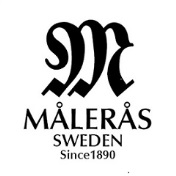 Glaskonst 2017, Målerås GlasbrukLördagen den 22 april öppnar Målerås Glasbruk sina två konstglasutställningar. I år med spännande verk av Mats Jonasson, Morgan Persson, Elna Jolom samt Ludvig Löfgren. Mats Jonasson har varit fullt sysselsatt med att få fram årets utställning. –Jag börjar i november och är färdig i princip dagen innan vi har vernissage, skrattar Mats. Mats visar som vanligt en bred repertoar. Naturalistiska och eleganta naturgravyrer samsas med kraftfulla färgsprakande verk.Ludvig Löfgren fortsätter sitt experimenterande med djur och natur. I år är det främst hästen som står som förebild. Man märker Ludvigs kärlek till att blanda olika element i sin konst, främst glas och metall. En lyckad kombination som också blivit ett kännetecken för Målerås Glasbruk.Morgan Persson är tydlig i sitt konstnärskap. Han är fullständigt oefterhärmlig i sina bladgulddekorerade graalvaser, i år också som skulpturer. Pampiga och eleganta på samma gång!Vi är extra spända på att få presentera Elna Jolom, som för första gången ställer ut konstglas på Målerås Glasbruk. Elna håller till i egen hytta på Österlen och där fokuserar hon sin produktion på konstglas och offentlig utsmyckning. Elna är en färgstark personlighet och det visar sig också i hennes konst. För mer information kontakta gärna Martin Robertsson 0481-31405, martin.robertsson@maleras.seFör högupplösta bilder kontakta gärna Ida Jonasson, ida.jonasson@maleras.seMålerås Glasbruk ägs av familjen Mats Jonasson och tillverkar både bruksglas och konstglas av hög kvalitet och design. Företaget har 50 anställda och är en sann förspråkare för svenskt glashantverk och svenska glastraditioner. Målerås Glasbruk är det största privatägda glasbruket i Glasriket med en omsättning på ca 40 MIO SEK (2016)